T.CÇİVRİL KAYMAKAMLIĞIGÜMÜŞSU İLKOKULU MÜDÜRLÜĞÜ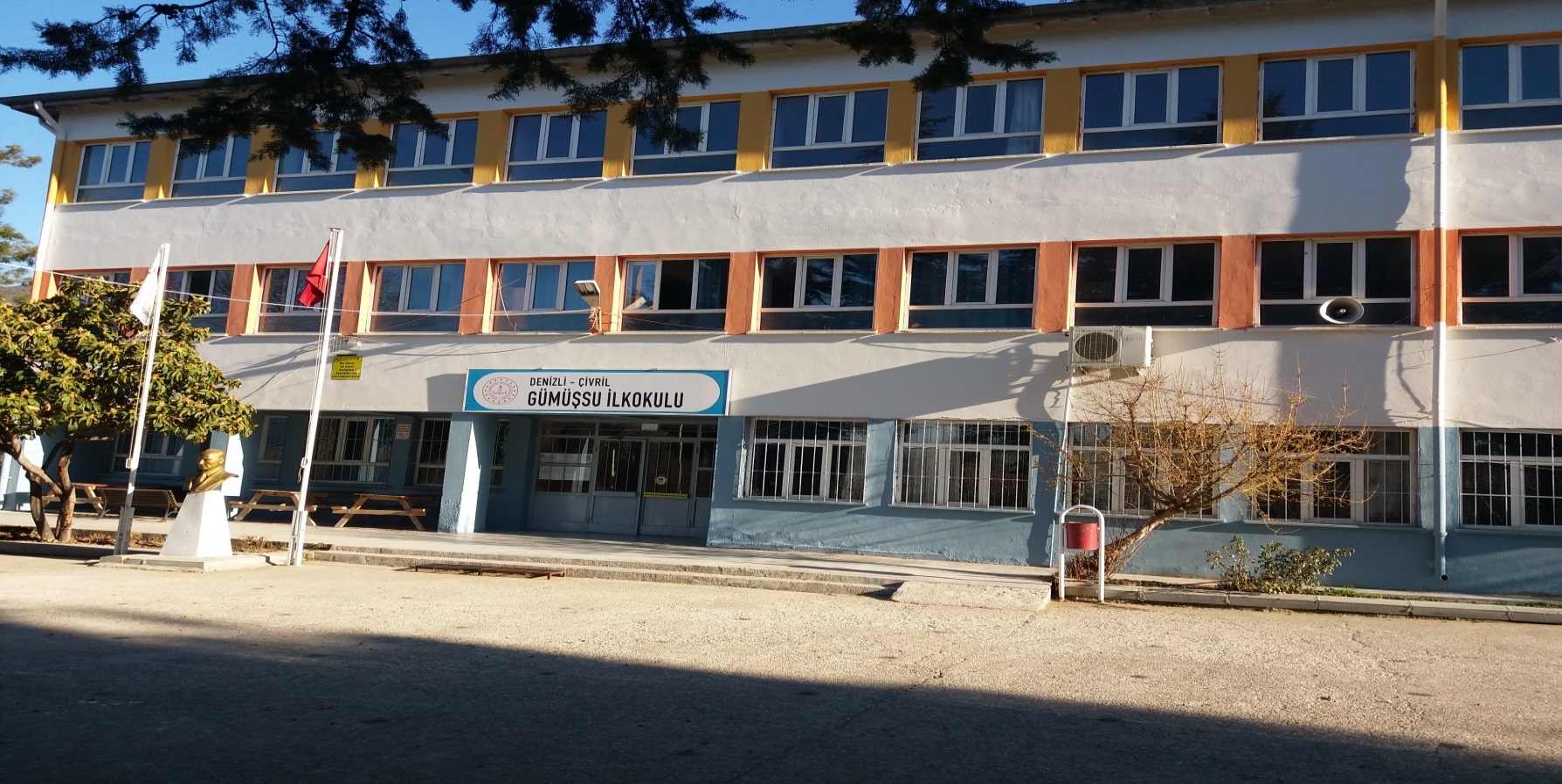 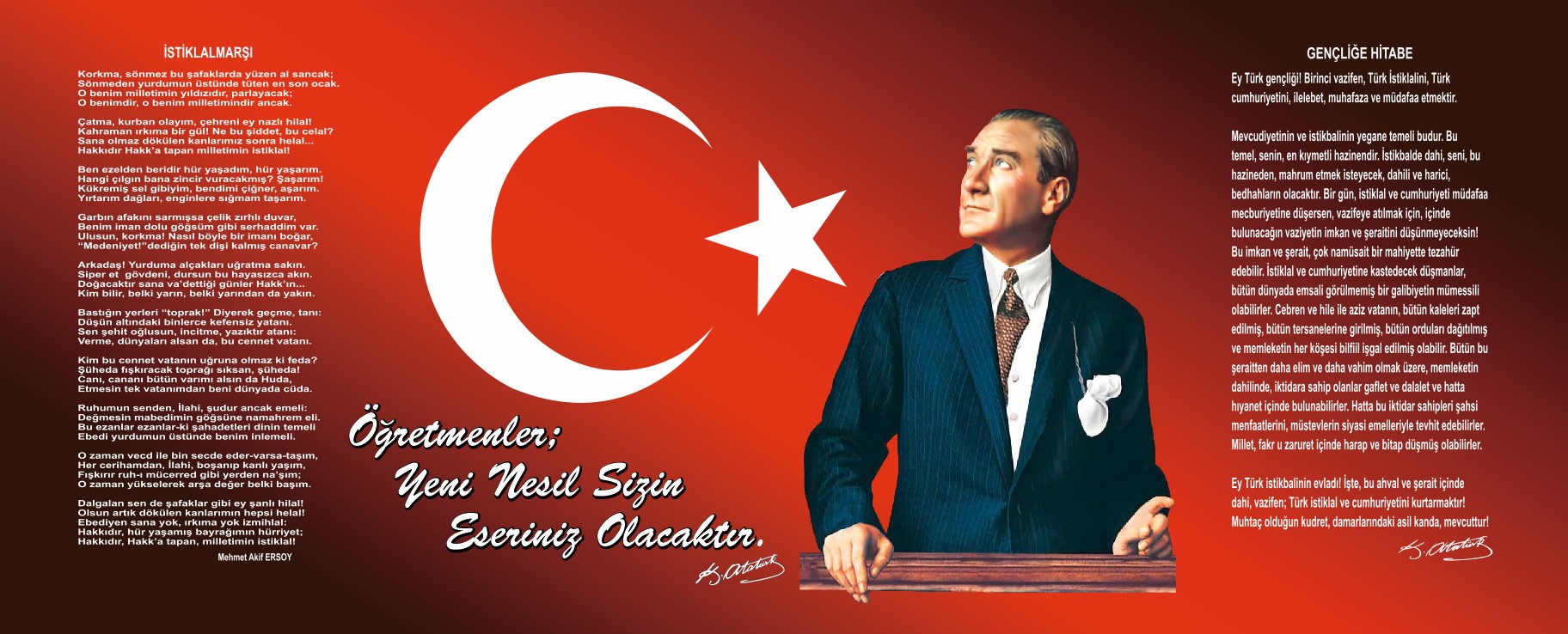 Sunuş* İçinde bulunduğumuz bilim ve teknoloji çağında, bilgiye sahip olmak  ve onu kullanmak çok önemlidir. Eğitim ve öğretim için uygun ortamı hazırlamak, geleceğimizin güvencesi yavrularımızı daha güzel bir şekilde yetiştirmek, öğrencilerimizin, velilerimizin ve eğitim çalışanlarımızın beklentilerini daha iyi karşılayabilmek ve eksiksiz çalışan bir kurum olmak amacıyla, zayıf yönlerimizi ortadan kaldırıp güçlü yönlerimizi daha da kuvvetlendirmek amacıyla stratejik plan hazırlanır.            Gümüşsu İlkokulu olarak en büyük amacımız, çocuklarımıza sadece iyi öğretim imkanları sunmak değil,  girdikleri her türlü ortamda çevresindekilere ışık tutan, hayata hazır, hayatı aydınlatan, bizleri daha da ileriye götürecek bireyler yetiştirmektir. İdareci ve öğretmen kadrosuyla bizler kendine güvenen, kendini her ortamda rahatça ifade edebilen, yaratıcı, sevgi, saygı, iş birliği, sorumluluk, hoşgörü, yardımlaşma, dayanışma ve paylaşma gibi davranışları kazanmış, hayal güçlerini, yaratıcı ve eleştirel düşünme becerilerini, iletişim kurma ve duygularını anlatabilen çağa ayak uydurmuş, yeniliklere açık, Türkiye Cumhuriyetini daha da yükseltecek bireyler yetiştirmeyi ilke edinmiş bulunmaktayız.           Gümüşsu İlkokulu’nun  stratejik planlama çalışmasına önce durum tespiti ile başlanmıştır.  Muhlis GEYİKOkul MüdürüİçindekilerSunuş	3İçindekiler	4BÖLÜM I: GİRİŞ ve PLAN HAZIRLIK SÜRECİ	5BÖLÜM II: DURUM ANALİZİ	6Okulun Kısa Tanıtımı *	6Okulun Mevcut Durumu: Temel İstatistikler	8PAYDAŞ ANALİZİ	13GZFT (Güçlü, Zayıf, Fırsat, Tehdit) Analizi	17Gelişim ve Sorun Alanları	20BÖLÜM III: MİSYON, VİZYON VE TEMEL DEĞERLER	22MİSYONUMUZ *	22VİZYONUMUZ *	22TEMEL DEĞERLERİMİZ *	22BÖLÜM IV: AMAÇ, HEDEF VE EYLEMLER	24TEMA I: EĞİTİM VE ÖĞRETİME ERİŞİM	24TEMA II: EĞİTİM VE ÖĞRETİMDE KALİTENİN ARTIRILMASI	26TEMA III: KURUMSAL KAPASİTE	29V. BÖLÜM: MALİYETLENDİRME	31EKLER:	32BÖLÜM I: GİRİŞ ve PLAN HAZIRLIK SÜRECİ2019-2023 dönemi stratejik plan hazırlanması süreci Üst Kurul ve Stratejik Plan Ekibinin oluşturulması ile başlamıştır. Ekip tarafından oluşturulan çalışma takvimi kapsamında ilk aşamada durum analizi çalışmaları yapılmış ve durum analizi aşamasında paydaşlarımızın plan sürecine aktif katılımını sağlamak üzere paydaş anketi, toplantı ve görüşmeler yapılmıştır. Durum analizinin ardından geleceğe yönelim bölümüne geçilerek okulumuzun amaç, hedef, gösterge ve eylemleri belirlenmiştir. Çalışmaları yürüten ekip ve kurul bilgileri altta verilmiştir.STRATEJİK PLAN ÜST KURULUStrateji Geliştirme Kurulu: Okul Müdürünün Başkanlığında, bir Okul Müdür Yardımcısı, bir öğretmen ve Okul/Aile Birliği Başkanı ile bir yönetim kurulu üyesi olmak üzere 5 kişiden oluşan üst kurul kurulur.Strateji Geliştirme Ekibi: Okul müdürü tarafından görevlendirilen ve üst kurul üyesi olmayan müdür yardımcısı başkanlığında, belirlenen öğretmenler ve gönüllü velilerden oluşur. (Tek müdür yardımcısı var ise iki kurulda da görev alabilir.)Kurullar üstteki bilgilere gere güncellenmeliBÖLÜM II: DURUM ANALİZİDurum analizi bölümünde okulumuzun mevcut durumu ortaya konularak neredeyiz sorusuna yanıt bulunmaya çalışılmıştır. Bu kapsamda okulumuzun kısa tanıtımı, okul künyesi ve temel istatistikleri, paydaş analizi ve görüşleri ile okulumuzun Güçlü Zayıf Fırsat ve Tehditlerinin (GZFT) ele alındığı analize yer verilmiştir.Okulun Kısa Tanıtımı Okulun Tarihçesi ve YapısıOkulun Tarihçesi: Kasabamızda Cumhuriyet döneminde ilk mektep, Arapça harfleriyle eğitim- öğretim yapan, medrese olarak bugünkü DERE Mahallesinde bulunan, Saitlerin Oda denilen yerde açılmıştır. Bu öğretim şekli yeni harflerin kabulüne kadar devam etmiştir.    Kasabamızdaki eski okul, şimdiki belediye binası ve fırın binasının bulunduğu yerde inşasına başlanmış ve 1929 yılında tamamlanmıştır. Yeni yazıyla eğitim –öğretime 27.09.1929 tarihinde, Saitlerin Oda denilen yerde Öğretmen Ahmet Selçuk KÖSEOĞLU tarafından başlanmış ve daha sonra yapımı tamamlanan ilkokul binasına taşınmıştır. Bu okula kayıt yaptıran 1 numaralı öğrenci  merhum İsmail KARAKIŞ’ tır.Bütün yurtta ve kasabamızda açılan ilkokullar  ilk önceleri üç yıllık olarak öğretim yapıyordu. Bu binada eğitim ve öğretime 1951 yılına karda devam edildi. Bu okul binasının yapımından sonra, şimdiki okulların bulunduğu yerdeki, eski okul diye bildiğimiz binada 1951 yılında eğitim-öğretime başlanmıştır. Daha sonra ise (şimdi yıkılmış olan)  ortaokul binası  yapılmış ve 1967 yılına kadar ilkokul eğitim-öğretim  yapmıştır. Daha sonra bu bina ortaokul olarak açılmasıyla 1982 yılına kadar kullanılmıştır.      1982 yılında devlet tarafından yaptırılmış olan ve halen öğretim yapılan bu bina ile eski ek binada eğitim-öğretime devam edilmektedir.  2013–2014 Eğitim –öğretim yılı itibariyle 4+4+4 eğitim sistemine geçişle birlikte okulumuz ikinci kademe sınıfları binamızdan ayrılmış aynı bahçe içersinde Derviş Ali Mehmet Ceylan Ortaokulu olarak eğitim –öğretime devam etmektedir.  Kurumun Yapısı:  Okulun finansman kaynakları: Okul Aile Birliği gelirleri, Okulumuzun çok amaçlı salonu, Kantin kirası ile  Bahçe  gelirlerinin  katkılarıdır. Okul içinde olumlu ve etkili bir kurum kültürü vardır. Yatay ve dikey iletişim sağlıklıdır. Okulda karar alma süreçlerine herkesin katılımı sağlanır. Okulda veli, çevre okul işbirliği üst düzeydedir. Bakanlığımızın eğitim politikaları benimsenir ve okula hemen aktarılır. Okulun Mevcut Durumu: Temel İstatistiklerOkul KünyesiOkulumuzun temel girdilerine ilişkin bilgiler altta yer alan okul künyesine ilişkin tabloda yer almaktadır.Temel Bilgiler Tablosu- Okul Künyesi Çalışan BilgileriOkulumuzun çalışanlarına ilişkin bilgiler altta yer alan tabloda belirtilmiştir.Çalışan Bilgileri Tablosu*Okulumuz Bina ve Alanları	Okulumuzun binası ile açık ve kapalı alanlarına ilişkin temel bilgiler altta yer almaktadır.Okul Yerleşkesine İlişkin Bilgiler Sınıf ve Öğrenci Bilgileri	Okulumuzda yer alan sınıfların öğrenci sayıları alttaki tabloda verilmiştir.*Sınıf sayısına göre istenildiği kadar satır eklenebilir.Donanım ve Teknolojik KaynaklarımızTeknolojik kaynaklar başta olmak üzere okulumuzda bulunan çalışır durumdaki donanım malzemesine ilişkin bilgiye alttaki tabloda yer verilmiştir.Teknolojik Kaynaklar TablosuGelir ve Gider BilgisiOkulumuzun genel bütçe ödenekleri, okul aile birliği gelirleri ve diğer katkılarda dâhil olmak üzere gelir ve giderlerine ilişkin son iki yıl gerçekleşme bilgileri alttaki tabloda verilmiştir.PAYDAŞ ANALİZİKurumumuzun temel paydaşları öğrenci, veli ve öğretmen olmakla birlikte eğitimin dışsal etkisi nedeniyle okul çevresinde etkileşim içinde olunan geniş bir paydaş kitlesi bulunmaktadır. Paydaşlarımızın görüşleri anket, toplantı, dilek ve istek kutuları, elektronik ortamda iletilen önerilerde dâhil olmak üzere çeşitli yöntemlerle sürekli olarak alınmaktadır.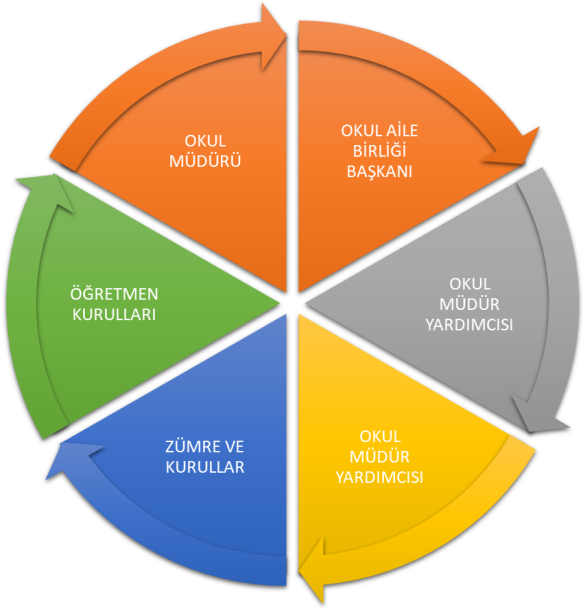 Paydaş anketlerine ilişkin ortaya çıkan temel sonuçlara altta yer verilmiştir * : Öğrenci Anketi Sonuçları:………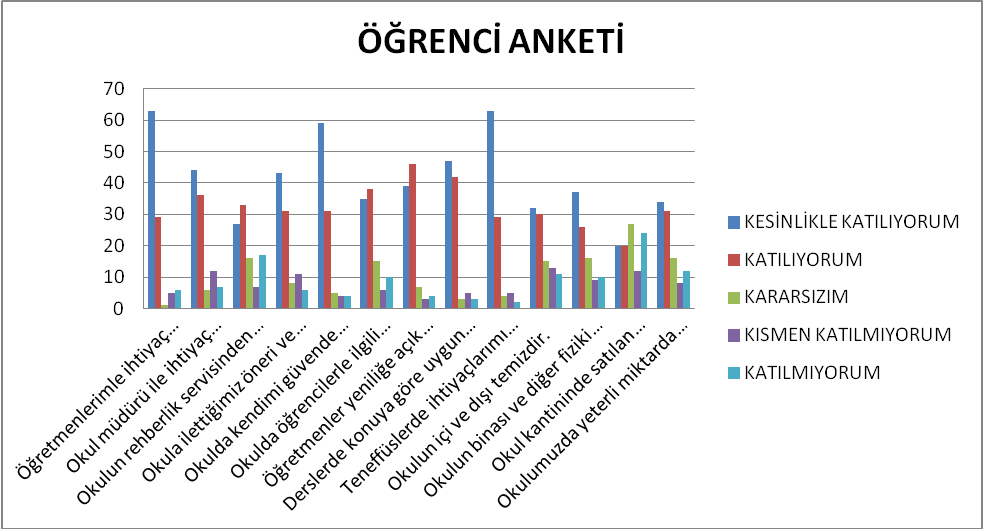 Öğretmen Anketi Sonuçları: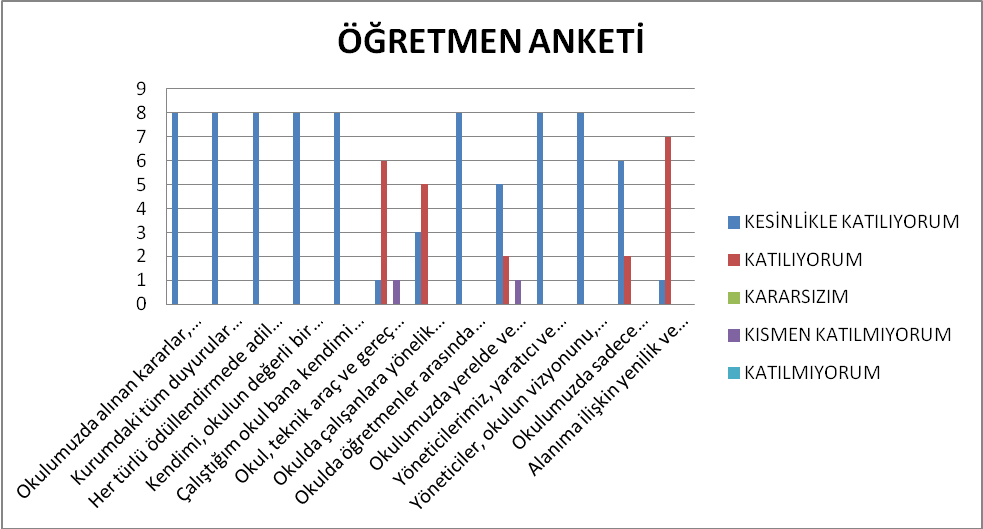 Veli Anketi Sonuçları:GZFT (Güçlü, Zayıf, Fırsat, Tehdit) Analizi *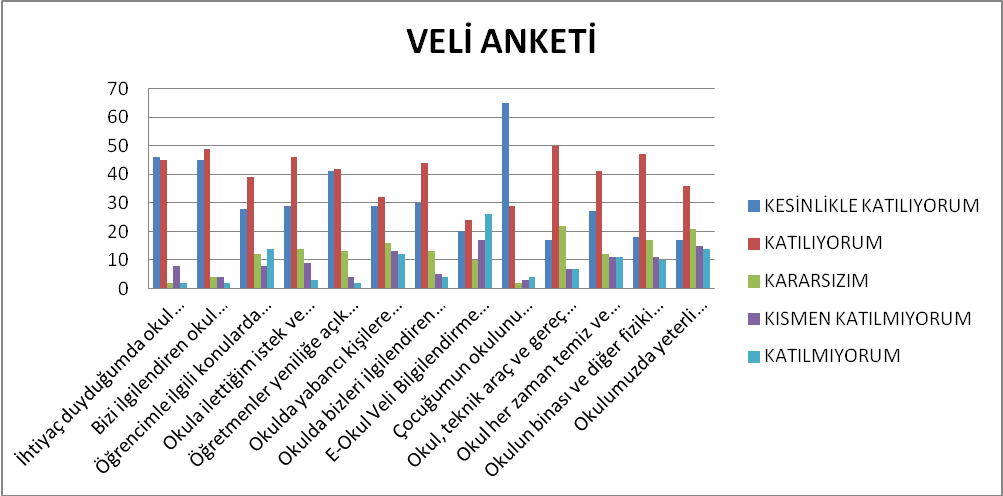 İçsel Faktörler *Zayıf Yönler1- Sosyal, kültürel, sportif alanda zayıf oluşumuz2- AB projeleri katılım oranının olmayışı3-  Planlamada istenilen hedefin tutturulamaması4- Velilerin bir kısmının eğitime olan ilgisizliği5- Taşımalı öğrenciler arasındaki ekonomik farklılıklar6- Okullarda OGYE’nin  işletilememesi. Öğrenci ve velilerin yönetime katılma yetersizliği7- Yöneltmenin amacına uygun yapılamaması8- Rehber öğretmenimizin olmayışı9- Okulun taşımalı olması10-Olumlu çalışmaların kurumlara ve kamuya yeterince tanıtılamayışı11-Okul kütüphanesinin olmaması12- Şehir merkezine uzak olmamız 13-Okulun fiziki durumunun uygun olmaması14-Velilerin yapılan toplantılara katılımının azlığı. 15- Okulda spor alanlarının olmayışıDışsal FaktörlerFırsatlarTehditler1-Sayısal derslere karşı olumsuz tutum2-Erkek öğrencilerin eğitimlerine önem verilmeyişi3-Öğrencilerin evlerinde uygun çalışma ortamlarının olmaması4-Taşınan öğrencilerin hazır bulunuşluklarının farklı olması	5-Taşınan öğrencilerin velilerinin okula ilgisiz oluşu 6-Ana yolun bahçeye yakın olması 7-Okul yönetimi ve öğretmenlerin üzerinde    gereğinden fazla yük olması.     8-Bazı velilerin değişikliklere karşı çıkması  Gelişim ve Sorun AlanlarıGelişim ve Sorun AlanlarımızBÖLÜM III: MİSYON, VİZYON VE TEMEL DEĞERLEROkul Müdürlüğümüzün Misyon, vizyon, temel ilke ve değerlerinin oluşturulması kapsamında öğretmenlerimiz, öğrencilerimiz, velilerimiz, çalışanlarımız ve diğer paydaşlarımızdan alınan görüşler, sonucunda stratejik plan hazırlama ekibi tarafından oluşturulan Misyon, Vizyon, Temel Değerler; Okulumuz üst kurulana sunulmuş ve üst kurul tarafından onaylanmıştır.MİSYONUMUZ *Değişen dünya şartlarında; milli ve ahlaki değerlerimizi koruyarak, öğrencilerimizin sosyal-kültürel ihtiyaçlarını karşılayarak yeteneklerinin gelişmesini sağlamak ve dürüst, bilgi toplumu bireyleri yetiştirmektir.VİZYONUMUZ *Değişen dünyaya uyum sağlayabilecek, hazır bulunuşluk düzeyleri yüksek, mutlu bireyler yetiştirmek.TEMEL DEĞERLERİMİZ *Önce insan,Karşılıklı güven ve dürüstlük,Sabırlı, hoşgörülü ve kararlılık,Eğitimde süreklilik anlayışı,Adaletli performans değerlendirme,Bireysel farkları dikkate almak,Kendisiyle ve çevresi ile barışık olmak,Yetkinlik, üretkenlik ve girişimcilik ruhuna sahip olmak,Doğa ve çevreyi koruma bilinci,Sürekli gelişimSorumluluk duygusu ve kendine güven bilincini kazandıracakBÖLÜM IV: AMAÇ, HEDEF VE EYLEMLERTEMA I: EĞİTİM VE ÖĞRETİME ERİŞİMEğitim ve öğretime erişim okullaşma ve okul terki, devam ve devamsızlık, okula uyum ve oryantasyon, özel eğitime ihtiyaç duyan bireylerin eğitime erişimi, yabancı öğrencilerin eğitime erişimi ve hayat boyu öğrenme kapsamında yürütülen faaliyetlerin ele alındığı temadır.Stratejik Amaç 1: Kayıt bölgemizde yer alan çocukların okullaşma oranlarını artıran, öğrencilerin uyum ve devamsızlık sorunlarını gideren etkin bir yönetim yapısı kurulacaktır.  *** Stratejik Hedef 1.1.  Kayıt bölgemizde yer alan çocukların okullaşma oranları artırılacak ve öğrencilerin uyum ve devamsızlık sorunları da giderilecektir. Performans Göstergeleri Eylemler*TEMA II: EĞİTİM VE ÖĞRETİMDE KALİTENİN ARTIRILMASIEğitim ve öğretimde kalitenin artırılması başlığı esas olarak eğitim ve öğretim faaliyetinin hayata hazırlama işlevinde yapılacak çalışmaları kapsamaktadır. Bu tema altında akademik başarı, sınav kaygıları, sınıfta kalma, ders başarıları ve kazanımları, disiplin sorunları, öğrencilerin bilimsel, sanatsal, kültürel ve sportif faaliyetleri ile istihdam ve meslek edindirmeye yönelik rehberlik ve diğer mesleki faaliyetler yer almaktadır. Stratejik Amaç 2: Öğrencilerimizin gelişmiş dünyaya uyum sağlayacak şekilde donanımlı bireyler olabilmesi için eğitim ve öğretimde kalite artırılacaktır.Stratejik Hedef 2.1.  Öğrenme kazanımlarını takip eden ve velileri de sürece dâhil eden bir yönetim anlayışı ile öğrencilerimizin akademik başarıları ve sosyal faaliyetlere etkin katılımı artırılacaktır.Performans GöstergeleriEylemlerTEMA III: KURUMSAL KAPASİTEStratejik Amaç 3: Eğitim ve öğretim faaliyetlerinin daha nitelikli olarak verilebilmesi için okulumuzun kurumsal kapasitesi güçlendirilecektir. Stratejik Hedef 3.1.  Stratejik hedef yazılmalıPerformans GöstergeleriEylemlerV. BÖLÜM: MALİYETLENDİRME2019-2023 Stratejik Planı Faaliyet/Proje Maliyetlendirme TablosuVI. BÖLÜM: İZLEME VE DEĞERLENDİRMEOkulumuz Stratejik Planı izleme ve değerlendirme çalışmalarında 5 yıllık Stratejik Planın izlenmesi ve 1 yıllık gelişim planın izlenmesi olarak ikili bir ayrıma gidilecektir. Stratejik planın izlenmesinde 6 aylık dönemlerde izleme yapılacak denetim birimleri, il ve ilçe millî eğitim müdürlüğü ve Bakanlık denetim ve kontrollerine hazır halde tutulacaktır.Yıllık planın uygulanmasında yürütme ekipleri ve eylem sorumlularıyla aylık ilerleme toplantıları yapılacaktır. Toplantıda bir önceki ayda yapılanlar ve bir sonraki ayda yapılacaklar görüşülüp karara bağlanacaktır. Üst Kurul BilgileriÜst Kurul BilgileriEkip BilgileriEkip BilgileriAdı SoyadıUnvanıAdı SoyadıUnvanıMuhlis GEYİKMüdür Muhlis GEYİKMüdür VekiliMeliha DEMİRHANMüdür yardımcısıMeliha DEMİRHANMüdür yardımcısıMesut BAYDARÖğretmenMesut BAYDARSınıf ÖğretmeniAynur DİNDARÖğretmenMurat BAŞSınıf ÖğretmeniBayram Yaşar GÜMÜŞSUYUOkul Aile Birliği BaşkanıRahmi TÜZENÖğrenci VelisiMehmet ŞAHANOkul Aile Birliği Yönetim Kurulu ÜyesiSerpil ÖZŞAHİNÖğrenci Velisiİli: DENİZLİİli: DENİZLİİli: DENİZLİİli: DENİZLİİlçesi: ÇİVRİLİlçesi: ÇİVRİLİlçesi: ÇİVRİLİlçesi: ÇİVRİLAdres: Mahalle        :  Gümüşsu mahallesi  Posta Kodu :   20620Mahalle        :  Gümüşsu mahallesi  Posta Kodu :   20620Mahalle        :  Gümüşsu mahallesi  Posta Kodu :   20620Coğrafi Konum (link)*:Coğrafi Konum (link)*:https://goo.gl/maps/KiAyJuMo2TT2https://goo.gl/maps/KiAyJuMo2TT2Telefon Numarası: Tel. : 0 (258) 723 60 10Tel. : 0 (258) 723 60 10Tel. : 0 (258) 723 60 10Faks Numarası:Faks Numarası:e- Posta Adresi:739099@meb.k12.tr739099@meb.k12.tr739099@meb.k12.trWeb sayfası adresi:Web sayfası adresi:www.gumussu_ilkokulu.@meb.k12.trwww.gumussu_ilkokulu.@meb.k12.trKurum Kodu:739099739099739099Öğretim Şekli:Öğretim Şekli:Tam Gün Tam Gün Okulun Hizmete Giriş Tarihi : 1982Okulun Hizmete Giriş Tarihi : 1982Okulun Hizmete Giriş Tarihi : 1982Okulun Hizmete Giriş Tarihi : 1982Toplam Çalışan Sayısı *Toplam Çalışan Sayısı *1313Öğrenci Sayısı:Kız6060Öğretmen SayısıKadın55Öğrenci Sayısı:Erkek4949Öğretmen SayısıErkek66Öğrenci Sayısı:Toplam109109Öğretmen SayısıToplam1111Derslik Başına Düşen Öğrenci SayısıDerslik Başına Düşen Öğrenci SayısıDerslik Başına Düşen Öğrenci Sayısı:13,2Şube Başına Düşen Öğrenci SayısıŞube Başına Düşen Öğrenci SayısıŞube Başına Düşen Öğrenci Sayısı: 13,2Öğretmen Başına Düşen Öğrenci SayısıÖğretmen Başına Düşen Öğrenci SayısıÖğretmen Başına Düşen Öğrenci Sayısı:13,2Şube Başına 30’dan Fazla Öğrencisi Olan Şube SayısıŞube Başına 30’dan Fazla Öğrencisi Olan Şube SayısıŞube Başına 30’dan Fazla Öğrencisi Olan Şube Sayısı:   ---Öğrenci Başına Düşen Toplam Gider Miktarı*Öğrenci Başına Düşen Toplam Gider Miktarı*Öğrenci Başına Düşen Toplam Gider Miktarı*50 TLÖğretmenlerin Kurumdaki Ortalama Görev SüresiÖğretmenlerin Kurumdaki Ortalama Görev SüresiÖğretmenlerin Kurumdaki Ortalama Görev Süresi4Unvan*ErkekKadınToplamOkul Müdürü ve Müdür Yardımcısı112Sınıf Öğretmeni336Branş Öğretmeni1-1Özel Eğitim Öğretmeni2-2Rehber Öğretmen---İdari Personel---Yardımcı Personel112Güvenlik Personeli---Toplam Çalışan Sayıları7613Okul Bölümleri *Okul Bölümleri *Özel AlanlarVarYokOkul Kat SayısıZemin + 2Çok Amaçlı SalonDerslik Sayısı  9Çok Amaçlı SahaDerslik Alanları (m2)420 m2KütüphanexKullanılan Derslik Sayısı9Fen LaboratuvarıxŞube Sayısı9Bilgisayar Laboratuvarıxİdari Odaların Alanı (m2)65 m2İş AtölyesixÖğretmenler Odası (m2)65 m2Beceri AtölyesiOkul Oturum Alanı (m2)675 m2Pansiyon xOkul Bahçesi (Açık Alan)(m2)6780 m2Okul Kapalı Alan (m2)1409 m2Sanatsal, bilimsel ve sportif amaçlı toplam alan (m2)734 m2Kantin (m2)160 m2Tuvalet Sayısı4Diğer (………….)SINIFIKızErkekToplamSINIFIKızErkekToplam1/A78154/A810181/B77144/B98172/A913224/A Hafif  Zihinsel0112/A HAFİF OTİSTİK0113/A911203/A Orta Ağır Zihinsel011Akıllı Tahta Sayısı-TV Sayısı-Masaüstü Bilgisayar Sayısı12Yazıcı Sayısı1Taşınabilir Bilgisayar Sayısı-Fotokopi Makinası Sayısı2Projeksiyon Sayısı8İnternet Bağlantı Hızı16 MbpsYıllarGelir MiktarıGider Miktarı201667503760201725402580Güçlü Yönler (Taslak Plandaki Gibi tabloya uygun şekildeAlanlara Göre GZFT yapılması)	1. Yeni müfredat programlarının uygulanma düzeyi2. Bahçesinden gelir elde edilmesi3.  TKY çalışmalarının uygulanması4. Yerel yönetimler ve sivil toplum örgütleriyle olan iyi   ilişkilerimiz5.  Devamsızlık yapan öğrencimizin olmayışı6. Toplumun çeşitli kesimleriyle yapılan işbirlikleri ve kuruma sağlanan katkılar7. Kurum çalışanlarının eğitim düzeylerinde yükseklilik  ve nitelik yönüyle çeşitliliği8. Liderlik davranışlarını sergileyebilen yönetici ve çalışanların  bulunması9-Kadromuzun tam ve yeterli olması10-Sınıf sistemini uygulamamız11-Bilgisayar,  internet v.b gereçlerin bulunması	12-Okul yönetiminin tam bir ilişki içinde olması13-Sınıf mevcutlarının ideal olması1- Yeni öğretim  programları2- Performans değerlendirme sistemi  3- Hizmet içi eğitim faaliyetlerine katılımın görevde yükselmeye katkısı4-Okulda Okul Gelişim Modeli sürecinin sağlıklı işlemesi5-Öğretmen – yönetici iletişimin iyi olması6-Okulda olumlu kurum kültürünün varlığı7-Okul Aile Birliği’nin okuldaki her türlü çalışmaya katkısı8-Sivil toplum örgütlerinin ve hayırseverlerin eğitime karşı ilgisi,9-İlimizin yapısından kaynaklanan gelişen teknolojiyi zamanında tanıyabilme imkanı,10- Kurum ve bağlı kurumlarda, ihtiyaç duyulan çeşitlilikte niteliklere ve eğitim düzeyine sahip personelin çalışması,11- Okulumuzun çalışan personelinin genç nüfusa sahip olması	1.TEMA: EĞİTİM VE ÖĞRETİME ERİŞİM1.TEMA: EĞİTİM VE ÖĞRETİME ERİŞİM1Okulun taşımalı olması2Şehir merkezine uzak olmamız3Taşınan öğrencilerin velilerinin okula ilgisiz oluşu4Öğrencilerin evlerinde uygun çalışma ortamlarının olmaması2.TEMA: EĞİTİM VE ÖĞRETİMDE KALİTE2.TEMA: EĞİTİM VE ÖĞRETİMDE KALİTE1Öğrencilerin, eğitim-öğretim ile ilgili ihtiyaçlarını karşılayabilecekleri alanlara uzak olması. 2Sosyal kültürel faaliyetlerin az olması3Sayısal derslere karşı olumsuz tutum4Erkek öğrencilerin eğitimlerine önem verilmeyişi5Okul yönetimi ve öğretmenlerin üzerinde    gereğinden fazla yük olması.     3.TEMA: KURUMSAL KAPASİTE3.TEMA: KURUMSAL KAPASİTE1Okulun fiziki durumunun uygun olmaması.2Okulun gelirinin yeterli olmaması3Okul kütüphanesinin olmaması4Okulda spor alanlarının olmayışı5Okulda teknoloji ve tasarım dersi atölyesi olmayışı6 Okul yemekhanemizin olmayışıNoPERFORMANSGÖSTERGESİMevcutMevcutHEDEFHEDEFHEDEFHEDEFHEDEFHEDEFNoPERFORMANSGÖSTERGESİ2018201920192020202120222023PG.1.1.aKayıt bölgesindeki öğrencilerden okula kayıt yaptıranların oranı (%)99100100100100100100PG.1.1.bİlkokul birinci sınıf öğrencilerinden en az bir yıl okul öncesi eğitim almış olanların oranı (%)(ilkokul)50707090100100100PG.1.1.c.Okula yeni başlayan öğrencilerden oryantasyon eğitimine katılanların oranı (%)506060100100100100PG.1.1.d.Bir eğitim ve öğretim döneminde 20 gün ve üzeri devamsızlık yapan öğrenci oranı (%)0000000PG.1.1.e.Okulun özel eğitime ihtiyaç duyan bireylerin kullanımına uygunluğu (0-1)1111111NoEylem İfadesiEylem SorumlusuEylem Tarihi1.1.1.Kayıt bölgesinde yer alan öğrencilerin tespiti çalışması yapılacaktır.Okul Stratejik Plan Ekibi01 Eylül-20 Eylül1.1.2Devamsızlık yapan öğrencilerin tespiti ve erken uyarı sistemi için çalışmalar yapılacaktır.Müdür Yardımcısı 01 Eylül-20 Eylül1.1.3Devamsızlık yapan öğrencilerin velileri ile özel aylık  toplantı ve görüşmeler yapılacaktır.Müdür YardımcısıHer ayın son haftası1.1.4Okula yeni başlayan öğrencilere oryantasyon eğitimi verilecektir. Müdür Yardımcısı 1.Sınıf Öğretmenleri 01Eylül- 20 Eylül 1.1.5Okulumuzun fiziki ortamları özel eğitime ihtiyaç duyan bireylerin gereksinimlerine uygun biçimde düzenlenecek ve destek eğitim odasının etkinliği artırılacaktır. Okul Müdürü Okul Aile Birliği Veliler Eğitim Öğretim Süresince NoPERFORMANSGÖSTERGESİMevcutMevcutHEDEFHEDEFHEDEFHEDEFHEDEFHEDEFNoPERFORMANSGÖSTERGESİ2018201920192020202120222023PG.1.1.aÖğrenci başına okunan kitap sayısı10151520252525PG.1.1.b.Okul/ kurumda etkinliklere  katılan öğrenci oranı%80100100100100100100PG.1.1.c.Ders dışı egzersiz çalışmalarına katılan öğrenci sayısı0202020202020PG.1.1.d.Geziler düzenlenmesi      1       2        2       3 333PG.1.1.e.Bir eğitim ve öğretim döneminde bilimsel, kültürel, sanatsal ve sportif alanlarda en az bir faaliyete katılan öğrenci oranı (%)%20%25%25%30%40%45%50NoEylem İfadesiEylem SorumlusuEylem Tarihi1.1.1.Okulumuzda bilimsel, kültürel, sanatsal, sportif ve toplum hizmeti alanlarında etkinliklere katılım oranı artırılacaktır. Tüm Paydaşlar Stratejik Planlama ekibi,okul idaresi, öğretmenler vb.Eğitim Öğretim Süresince 1.1.2Yıl içerisinde gezi ve piknikler düzenlenecektir. Tüm Paydaşlar Eğitim Öğretim Süresince 1.1.3Dönem sonlarında müsamere ve tiyatrolar düzenlenecektir. Tüm PaydaşlarEğitim Öğretim Süresince1.1.4Öğrencilerimizin sportif etkinliklerde kullanacağı spor malzemeleri temin edilecektir.Tüm PaydaşlarEğitim Öğretim Süresince1.1.5İlçe genelindeki yarışmalar katılımın daha çok branşta ve il genelinde olması için ulaşım problemlerini çözülecektir.Tüm PaydaşlarEğitim Öğretim Süresince1.1.6Yılda en az iki defa yemekli veli toplantıları düzenleyerek velilerin okulla ilişkilerini güçlendirilecektir.Tüm PaydaşlarEğitim Öğretim Süresince1.1.7Öğrenci velilerinin öğrencilerinin durumları hakkında fikir sahibi olmaları için ev ziyaretlerinde bulunulacaktır.Tüm PaydaşlarEğitim Öğretim SüresinceNoPERFORMANSGÖSTERGESİMevcutMevcutHEDEFHEDEFHEDEFHEDEFHEDEFHEDEFNoPERFORMANSGÖSTERGESİ2018201920192020202120222023PG.3.1.aÖğretmenlerimizle ve velilerimiz ile gerçekleştirilen istişare toplantı sayısı2335555PG.3.1.bOkulun kütüphanesinin işlevsel olması(%)%0%20%20%40%50%60%80PG.3.1.c.Okul web sitemizin kullanım sıklığı(%)%20%40%40%50%60%70%80PG.3.1.dKamera ve Kayıt cihazının yenilenmesi.1 Kayıt 6Kam1 Kayıt12 Kam1 Kayıt12 Kam16Kam.16Kam.16Kam.16Kam.PG.3.1.eBilgisayarların Yenilenmesi0337131313PG.3.1.fBaşarı belgesi verilen personel sayısı0112112PG.3.1.gÖdül alan personel sayısı055671010NoEylem İfadesiEylem SorumlusuEylem Tarihi3.1.1.Okulun kütüphanesinin düzenlenerek etkin kullanıma açılması.Okul idaresi, Öğretmenler01/04/2019 Eylem Tarihleri  belirsiz31/12/20233.1.2Çok amaçlı salonun öğrenci, veli seminerleri için verimli hale getirilmesiOkul idaresi01/01/201931/12/20233.1.3Kamera ve Kayıt cihazının yenilenmesi.Okul idaresi01/01/20193.1.4Bilgisayarların YenilenmesiOkul idaresi01/02/201931/12/20233.1.5Okuldan beklentileri tespit etmek, sorunları ve çözümlerini bulmak adına öğretmenlerle ve veliler ile toplantılar düzenlemek. Stratejik planlama ekibiHer dönem başı ve dönem sonu3.1.6Başarılı yönetici ve öğretmenlerin ödüllendirilmesi sağlanacaktırOkul İdaresiDönem Sonunda3.1.7Okul web sitesinin tanıtımı yapılacak ve sık sık güncellenecekOkul idaresi, Öğretmenler01/02/201931/12/2023Kaynak Tablosu20192020202120222023ToplamKaynak Tablosu20192020202120222023ToplamGenel Bütçe------Valilikler ve Belediyelerin Katkısı------Diğer (Okul Aile Birlikleri)3000500060007000800029000TOPLAM3000500060007000800029000